若需製作小卡，請填寫以下資訊，訂購後【1個工作天內】 (不含六日、國定假日) 將照片寄至order@deaf.com.tw第一次出貨宅配於您指定的出貨日後1-3天配達(不含例假日)，建議務必選早一點的出貨日，避免耽誤您的用禮時間。若需更換鐵盒顏色，單個配送點單口味需滿30盒以上若選巧遇禮盒請備註鐵盒口味(四選二)；若選派對禮盒請備註餅乾口味(四選三)第二次出貨宅配於您指定的出貨日後1-3天配達(不含例假日)，建議務必選早一點的出貨日，避免耽誤您的用禮時間。若需要更換鐵盒顏色，單個配送點單口味需滿30盒以上若選巧遇禮盒請備註鐵盒口味(四選二)；若選派對禮盒請備註餅乾口味(四選三)滿一萬享有本島兩個配送點免運費(不累計)若有第三次出貨，每次需加收150元運送處理費，離島運費另計小卡說明與介紹：https://www.deaf.com.tw/baby-card.php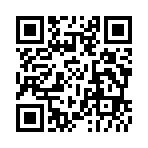 →掃描QRCODE可查看小卡款式與其他相關資訊以下欄位由蒙恩填寫:  總貨款：___________您好：感謝您的訂購，麻煩您留意以下注意事項，可以讓禮盒更順利送達。收到訂單後，我們會盡速與您聯絡，討論各項細節，以求能順利把祝福送到您的手上。送貨地址若為公司，可留下【公司】與【部門名稱】，送貨時較容易送達。到貨時段可選擇【13點前】或【14-18點】，但實際配送仍視黑貓司機當天貨量而定，恕無法指定到貨時間。訂單填寫完畢後請寄到【order@deaf.com.tw】，為避免漏信，建議來電04-2233-2525與我們確認，我們收到信後會盡速處理您的訂單(週一~五8:00~17:00皆有專員接聽/國定假日除外)。建議您至少提前10個工作天(不含六日及國定假日)下單，較能確保您所選擇的出貨日能順利出貨。付款方式：門市現金、刷卡或LINE PAY門市營業時間：週一~週日10:00~18:00國定假日請看官網或粉絲團公告蒙恩提供一組專屬虛擬繳款帳號，可透過下列方式繳款ATM轉帳網路銀行匯款訂購日期:父母資訊姓名手機市話Email(奇摩易擋信，建議使用其他信箱)媽媽爸爸發票資訊□捐贈聽障協會□手機載具□統一編號發票資訊□一般電子發票號碼：統編：是否需要小卡□需要  □不需要滿1萬免費製作，未滿1萬工本費100元滿1萬免費製作，未滿1萬工本費100元滿1萬免費製作，未滿1萬工本費100元小卡款式寶寶名字/乳名寶寶生日爸比名字媽咪名字背景顏色文字字體出貨日期:(週六、日及國定假日不出貨)出貨日期:(週六、日及國定假日不出貨)收貨人姓名:收貨人姓名:電話:電話:手機住址:住址:住址:住址:到貨時段：13點前 / 14-18點到貨時段：13點前 / 14-18點到貨時段：13點前 / 14-18點品名數量數量單價合計備註備註出貨日期:(週六、日及國定假日不出貨)出貨日期:(週六、日及國定假日不出貨)收貨人姓名 收貨人姓名 電話電話手機住址:住址:住址:住址:到貨時段：13點前 / 14-18點到貨時段：13點前 / 14-18點到貨時段：13點前 / 14-18點品名數量數量單價合計備註備註